2018伊比力斯親子生命教育體驗課程-北中南三場各位伊比力斯伙伴們好：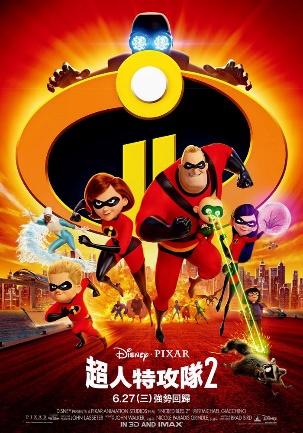     為提升伊比力斯家庭的社會參與機會與休閒活動能力。     歡迎所有伊比力斯大朋友、小朋友一起來參與這個盛會，    把握好伙伴、好朋友們相聚的好時光......    不要遲疑，名額有限，先搶先贏。活動內容：一、電影欣賞：『超人特攻隊2』二、對象：限伊比力斯(癲癇)家庭，每個家庭限報一場。三、報名方式：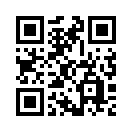   1. 報名表索取方式：    (1) 線上報名：https://ppt.cc/fQbLmx     (2) 網路下載請到http://www.childepi.org.tw/read.php/229.htm  2. 報名確認方式：    (1) 線上報名：收到資料會在6/20以後統一回覆email，如未收到請來電確認。    (2) 傳真或E-mail至協會，請於6/20以後務必來電確認是否收到，否則不保留名額。  3. E-mail 癲癇藥物藥袋照片。4. 已停藥及痊癒的家庭請勿報名。四、報名截止日：即日起，額滿為止，活動前將會以手機簡訊最後提醒喔！五、日期/地點：1. 2018/07/15 (日) 台北京華城喜滿客影城(臺北市八德路四段138號京華城B1)2. 2018/07/21 (六) 台中新光影城(台中市西屯區台灣大道三段301號新光三越14樓）3. 2018/07/22 (日) 高雄威秀影城(高雄市苓雅區三多四路21號大遠百13樓)六、報到時間：預定13:00PM~14:30PM，但依每場影城時間略有微調。請準時喔！七、費用：免  費，限伊比力斯(癲癇)家庭八、入場規則：1. 一個家庭限報4位(有3-4位親手足除外)，每人一票，請依票入場，   不接受臨時增加之家屬進場。2. 陪同家屬至少一位需20歲以上，2歲以上要算1位，人數超過4位不保證可以入場。3. 現場如有任何問題請找兒童伊比力斯協會工作人員，請勿自行入場。九、集合：各地影城台灣兒童伊比力斯協會報到處十、主辦單位：台灣兒童伊比力斯協會十一、協辦單位：財團法人明日醫學基金會十二、聯絡方式：電話-02-28712121*3156 協會林社工 (非榮總社工組)              報  名  表參加場次：  台北京華城喜滿客影城     台中新光影城    高雄威秀影城      (每家庭限報一場)請務必確認是否報名成功，否則不保留名額。報名截止日：額滿為止，活動前將會以手機簡訊最後提醒喔！確認電話：02-28712121轉3156林社工  E-mail：ceat@childepi.org.tw  地址：台北市石牌路二段201號兒童神經外科稱  謂姓名年齡當日聯絡手機號碼E-mail伊比力斯朋友 @陪同家屬1主要聯絡人□同上或□同上或 @陪同家屬2XX陪同家屬3XX伊比力斯目前情況：就診醫院:                  、醫師:                 ，已停藥或痊癒請勿報名伊比力斯目前情況：就診醫院:                  、醫師:                 ，已停藥或痊癒請勿報名伊比力斯目前情況：就診醫院:                  、醫師:                 ，已停藥或痊癒請勿報名伊比力斯目前情況：就診醫院:                  、醫師:                 ，已停藥或痊癒請勿報名伊比力斯目前情況：就診醫院:                  、醫師:                 ，已停藥或痊癒請勿報名第3-4位親手足請填在此：                     （    歲）、                      （    歲）第3-4位親手足請填在此：                     （    歲）、                      （    歲）第3-4位親手足請填在此：                     （    歲）、                      （    歲）第3-4位親手足請填在此：                     （    歲）、                      （    歲）第3-4位親手足請填在此：                     （    歲）、                      （    歲）